8. JOSE MANUEL IRIBAR saria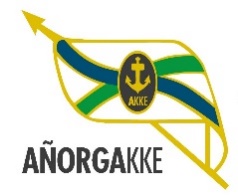 APIRILAK   18    ABRILosteguna   15:30  jueveskimuak - alebines                  aloñamendi                                 adunaizagirre – osa  16	 vs  iparragirre – aramburu  5zestoa                                                 hernaniuria – alonso   15 vs GARMENDIA –   GOIKOETXEA 16                                        txukun lakua                                        txukun lakua                                                   beristain  –  rivera   16  vs   zearra  –  arruiz   9zaldibi                                          azkoitiagarmendia – lopez   1 vs   aldazabal  –  arregi  16                                     bortziriak                                                 bergara    goñi – etxenike  16   vs agirrebeña  –  Gabilondo  13zazpi iturri                                         oiarpeibañez – agirretxe  10 vs  olaiz – zelaiaran  16zumaia                                            buruzgainetxabe – larrañaga   12 vs    iturralde  – aldaz`16                                               ataun                                                       leitzaizagirre – alzua   9  vs   dorronsoro –  sagastibeltza  16